INSTRUCCIONES DE COLOCACION DE LOS MURALES IMPRESOS DIGITALMENTE KOMAR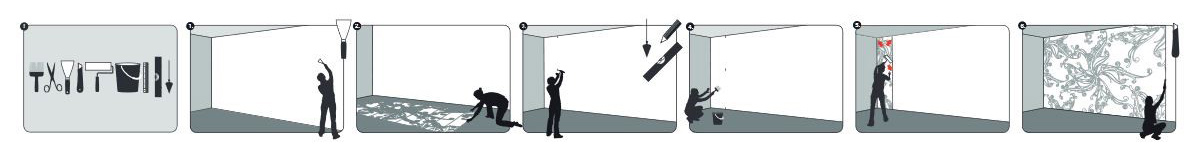 La superficie debe estar seca, lisa y libre de polvo y grasa y tener un color homogéneo. Si el fondo de la pared tiene un color muy oscuro, puede notarse incluso poniendo el mural.Coloque el mural en el suelo antes de colocarlo para comprobar que no tiene ningún defecto y que el dibujo casa ya que, una vez colocado, no atenderemos ninguna reclamación.Marque la posición de la primera tira con la ayuda de una plomada y un nivel.Aplique cola metyl celulósica a la pared de forma homogénea con un rodillo o una brocha. Coloque la tira en la pared con un cepillo suave, un rodillo o un trapo seco. Trabaje de arriba hacia abajo y del centro hacia los bordes. El período de secado debe ser largo, porque un secado rápido puede provocar que se separen las tiras o se agriete el papel. Recomendamos, por tanto, realizar el trabajo con una temperatura ambiente de 18-20º y mantener las ventanas cerradas para evitar corrientes de aire.Coloque las siguientes tiras una junto a la otra, sin superposición. Finalmente, corte cualquier exceso por los lados de forma cuidadosa y retire los excesos de cola con una esponja o trapo ligeramente húmedo de manera suave.